Debreceni Egyetem Gazdaságtudományi Kar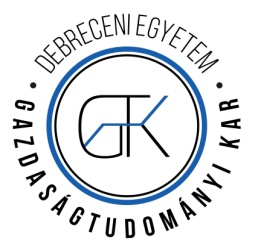 2014/15. tanév 1. félévIntézet neve: Közgazdaságtan IntézetSzak megnevezése: 	Gazd.men. és Nemzetközi gazd. alapszakok és FOKSZ képzések		Tagozat: NappaliSzakirány megnevezése:----Tantárgy neve, Neptun-kódja(i): Vállalati pénzügyek I, Vállalati pénzügyek, KTA10090, KTFO10090Tantárgy óraszáma: 	2+1		kreditértéke: 4KA tantárgy előkövetelménye(i): nincsA kurzus oktatói: Dr. Gáll Józsefegy. docens, IKgall.jozsef@inf.unideb.huIK épület I216Szabó Andreaegy. tanársegéd, GTKandrea.szabo@econ.unideb.huA kurzus célja:A kurzus megismerteti a hallgatókat a vállalati pénzügyek alapjaival, kitérve a jelenérték-számításon alapuló értékelési módszerekre és néhány egyéb alapvető eszközre, ilyenek például a pénzügyi mutatók. A kurzus ütemezése, tananyagaFélévközi és vizsgakövetelményekAz előadások látogatása ajánlott. A szemináriumok látogatása kötelező, legfeljebb 3 hiányzás megengedett, ennél több esetén az aláírás megtagadható.Az írásbeli vizsga a vizsgaidőszakban kerül lebonyolításra, vizsga mind elméleti mind gyakorlati feladatokat tartalmaz.Értékelés: A vizsgadolgozat egy része alapvető elméleti és gyakorlati kérdéseket tartalmaz, az ezekre adható pontok legalább 50%-át teljesíteni kell a sikeres vizsgához (ez alatti eredmény esetén tehát a többi kérdésre adott választól függetlenül elégtelen a dolgozat). Értékelés módjaÉrdemjegyek: 0-49% elégtelen, 50-59% elégséges, 60-69 % közepes, 70-84% jó, 85-100 jeles. (Az elért %-os eredmények esetén felső egészrészt veszünk.)A fenti ponthatároktól az előadó döntése esetén csak a hallgató javára történhet eltérés.Kötelező irodalomBM (2005): Brealey-Myers: Modern vállalati pénzügyek, Panem, Budapest, 2005, továbbá az előadáson tett kiegészítések (különösen matematikai alapfogalmak, geometriai sorok, folytonos kamatozás, kötvények témakörökben). Ajánlott irodalomBélyácz Iván (2007): A vállalati pénzügyek alapjai, Aula, Bologna tankönyvsorozat, 2007.egyéb információkDebrecen, 2014. szeptember  15.										Gáll Józsefegyetemi docensA kurzussal és a követelmények teljesítésével kapcsolatos kérdésekben a Debreceni Egyetem Tanulmányi és Vizsgaszabályzata, illetve a Gazdaságtudományi Kar kiegészítései, valamint a Debreceni Egyetem Etikai Kódexe az irányadók.Hét, időpontMegnevezés (téma)Tananyag1-5. hétPénzügyi alapfogalmak, a pénzügyi vezető (manager) feladatai, pénzáramlások, jelenérték-elmélet, nettó jelenérték és alkalmazásai, annuitások, örökjáradékok, BM (2005): 1., 2., 3 fejezetek6-8.folytonos kamatozás, kötvények és részvények és azok értékeléseBM (2005): 3-4. fejezet és előadás jegyzet9-13. hétNPV versus egyéb pénzügyi  módszerek, megtérülési szabály, belső megtérülési ráta, projektek analízise, beruházási döntések, BM (2005): 5., 6., 29., 30.14-15. hétpénzügyi beszámolók és elemzésük pénzügyi mutatókkal, rövidtávú pénzügyi tervezésBM (2005): 29., 30.